This application is made in accordance with the Code of the Township of Wright, Chapter 78, Driveways (attached)Date of application ___/___/______Business Name: ______________________________________________________________Business Address:_____________________________________________________________Business Phone:(_____)______-_______  Fax: (_____)______-_______ Cell: (_____)______-_______  Email: _______________________________________________Owners Name: _______________________________________________________________Owners Address: _____________________________________________________________Owners Phone: (_____)______-________  Email:____________________________________List of vehicles operated in the TownshipUse additional sheets if necessary.Applicants Signature: ___________________________   Date ____/_____/_______******************************************************************************License Approved  Denied  Date:____/____/______ By _____________________________                                                                                                                       (Road Master)Fee Paid: $___________       $10,000.00 License Bond Expiration Date: ______/______/_______Bonding Company: _______________________________________________________Address: ________________________________________________________________License Bond Bond # _____________________________KNOW ALL MEN BY THESE PRESENTS: That__________________________________________ _______________________ ,of_________________________________________________________ State of_________________________ , as Principal, and___________________________________________________________________________ , of_________________________ as Surety, are held and firmly bound unto the Township of Wright as Obligee, in the penal sum of Ten Thousand Dollars ($ 10,00.00) lawful money of the United States, for the payment of which, well and truly to be made, we bind ourselves, our heirs, executors and administrators, successors and assigns, jointly, severally, and firmly by these presents.Signed, sealed and dated____________________________________________________________WHEREAS, the above bounden Principal has applied for License as Driveway Installer for the term beginning______________________________and ending___________________________. This Bond is to cover the term of said License.NOW, THEREFORE, if a License is granted to the said Principal, and if such LICENSEE shall during the life of said License faithfully observe all the Ordinances of said Obligee, and faithfully perform the duties required by Ordinance, rules or regulations and will save and keep harmless and indemnify said Obligee, from all actions, suits, costs, damages and expenses, including Attorneys’ Fees which shall or may at any time happen to come to it or for or on account of any injury or damage received or sustained by any person, the above obligation shall be void; otherwise to be and remain in full force and effect.It is understood and agreed that this bond may be renewed from year to year by continuation certificate executed by said Surety.IT IS FURTHER UNDERSTOOD AND AGREED that this bond may be terminated by either party hereto delivering written notice of termination by Registered or Certified Mail to the other parties at least 30 days prior to the effective date of such termination; the surety, however, remaining liable for any defaults under this bond, committed prior to the expiration of such 30 day period.                         By_______________________________________________ (SEAL)                              _______________________________________________ (SEAL)                            ________________________________________________                                                           Bonding Company                            By___________________________________________                                                          Attorney-In-Fact*Proper Power of Attorney must be attachedWright Township 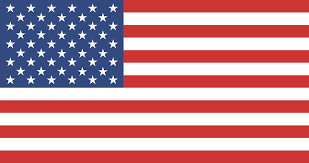 Application For LicenseTo Install Driveways1Plate NumberYear Make and ModelVIN #2Plate NumberYear Make and ModelVIN #3Plate NumberYear Make and ModelVIN #